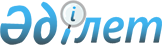 О внесении изменений в Закон Республики Казахстан "Об административном надзоре за лицами, освобожденными из мест лишения свободы"Закон Республики Казахстан от 30 октября 2002 года N 350

      Внести в 
 Закон 
 Республики Казахстан от 15 июля 1996 г. "Об административном надзоре за лицами, освобожденными из мест лишения свободы" (Ведомости Парламента Республики Казахстан, 1996 г., N 13, ст. 272) следующие изменения:



      1) по всему тексту Закона слова "исправительно-трудового учреждения" заменить словами "исправительного учреждения";



      2) в статье 2:



      в заголовке слова "в отношении которых" заменить словами "за которыми";



      в абзаце первом слова "в отношении совершеннолетних лиц" заменить словами "за лицами, отбывшими наказание";



      подпункт а) изложить в следующей редакции:



      "а) за преступления, совершенные при особо опасном рецидиве;";



      в подпунктах б) и в) слова "осужденных к лишению свободы за тяжкие преступления или осужденных" заменить словами "за тяжкие и особо тяжкие преступления или судимыми";



      3) в абзацах втором и третьем части первой статьи 5 слова "в отношении лиц, указанных" заменить словами "за лицами, указанными";



      4) в статье 9:



      слова "в отношении которых" заменить словами "за которыми";



      слово "освобожденного" заменить словом "осужденного";



      5) в статье 18:



      слова "Лицо, в отношении которого установлен административный надзор" заменить словами "Лицо, находящееся под административным надзором";



      слово "законодательством" заменить словом "законом";



      6) в статье 20 слова "действующим законодательством" заменить словами "законодательством Республики Казахстан".


      

Президент




      Республики Казахстан


					© 2012. РГП на ПХВ «Институт законодательства и правовой информации Республики Казахстан» Министерства юстиции Республики Казахстан
				